ПЛАН-КОНСПЕКТпедагога дополнительного образованияКараваева Александра ГеннадьевичаОбъединение: «Футбол», «Мини-футбол»Программа: «Футбол», «Мини-футбол»Группа: 02-41, 02-42, 02-39, 02-40Дата проведения: 25.12.2022 года Время проведения: 02-41 9ч.00мин02-42 12ч.20мин02-39 14ч.00мин02-40 15ч.40минТема: Работа над техникой. Остановка мяча Цель занятия: обучить технике остановки катящегося мяча ногойЗадачи:1. Обучить технике остановки мяча ногой.2. Развивать внимание, подвижность, точность, ловкость, координацию движенийРекомендуемые упражненияБег в медленном темпе 2-3 мин- прыжки (скачок)на правой, левой, двух ногах по 10 раз- приседания (20 раз)- отжимания (10 раз)Комплекс ОРУ на месте-наклоны головы-вращение головы-наклоны туловища-приседания и отжимания от полаЦель остановки — погасить скорость катящегося мяча для осуществления дальнейших действий. Остановка мяча ногой выполняется различными способами: - остановка мяча внутренней стороной стопы - остановка мяча подошвойостановка мяча внутренней стороной стопы – для остановки катящегося мяча исходное положение — лицом к мячу. Вес тела на опорной ноге, которая слегка согнута. Останавливающая нога выносится вперед (навстречу мячу). Стопа развернута кнаружи на 90°. Носок несколько приподнят. В момент соприкосновения мяча и стопы или несколько раньше нога отводится назад до уровня опорной ноги. 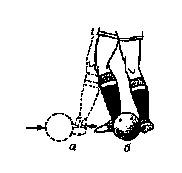 остановка мяча подошвой – для его выполнения необходимо вытянуть ногу вперед навстречу мячу, слегка согнув ее в коленном суставе, носок поднять, пятку опустить и «придавить мяч» перед собой к земле.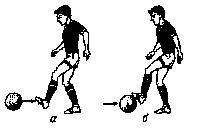 В домашних условиях повторяем технику остановки без мячаДомашнее задание: -сгибание и разгибание рук в упоре лежа, -отработка техники остановки на месте без мяча Обратная связь в WhatsApp (т. 89042852815), выслать фото с выполнением упражнений и на почту metodistduz@mail.ru. Для педагога Караваева А.Г.